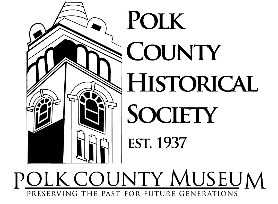                            Hiring Museum Director for Polk County Historical SocietyPosition Overview:The Polk County Historical Society (PCHS) is seeking a Museum Director who is responsible for the overall management and operations of the Polk County Museum.  This includes but is not limited to overseeing the daily operations, exhibits, programming, and collections management. The ideal candidate will have experience in museum operations, nonprofit organizations, strong leadership skills, Computer skills and a passion for history. Qualifications At least 3 years’ experience in museum operations or similar non-profit organizationsStrong leadership and management skillsExcellent organizational and planning abilities Strong written and verbal communication skillsFamiliarity with collections management and exhibit development Passion for history and dedication to preserving local heritage Fluent in basic technologies such as word documents, excel spreadsheets, and outlook emailAbility to self-perform and be held accountable for performanceEvening and weekend availability during “open” seasonOpen season is Memorial Day to Labor DayExtremely flexible schedule during “off” season of Labor Day to Memorial DayThis is a full-time position and salary will be commensurate with experience. If you are interested in this opportunity, please submit your resume and cover letter along with three personal references for consideration to the Polk County Historical Society, PO Box 41, Balsam Lake, WI  54810 